PERLINDUNGAN HUKUM KONSUMEN ATAS PENJUALAN PRODUK DISKON DENGAN SYARAT TIDAK JELAS MELALUI IKLAN YANG MENYESATKAN MENURUT UNDANG-UNDANG NO 8 TAHUN 1999 TENTANG PERLINDUNGAN KONSUMEN SKRIPSI Diajukan Untuk Memenuhi Persyaratan Dalam Memperoleh Gelar Sarjana Hukum Pada Fakultas Hukum UPN “VETERAN” Jawa Timur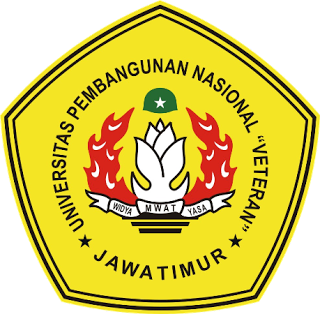 Oleh :ARNANDITA DINDA PRADININPM. 1471010070UNIVERSITAS PEMBANGUNAN NASIONAL “VETERAN” JAWA TIMURFAKULTAS HUKUM PROGRAM STUDI ILMU HUKUM SURABAYA 2018